Supplementary title: Current antimicrobial prescription at outpatient dentistry centers/clinics in tertiary care hospitals in Tokyo: a multicenter cross-sectional studyAuthors: Yasuaki Tagashira MD, PhD, Masao Horiuchi MD, Atsushi Kosaka MD, Takuya Washino MD, Mikihiro Horiuchi BS, Shutaro Murakami BS, Itoe Tagashira DDS, PhD, Hitoshi Honda MD, PhDSupplementary Table 1. Details of appropriate antimicrobial prescription for prophylaxis Supplementary Table 2. Appropriate regimen for antimicrobial prescription for treatment  Supplementary Table 3. Details of antimicrobial prescriptions for prophylaxis (APP) in oral surgery at outpatient dentistry centers/clinics in tertiary care hospitals (N=1,439)NB: Data are presented as a number (%) unless otherwise specified.* Includes: implant placement (n=5), implant removal (n=5), suturing (n=1), root canal treatment (n=5), necrotic bone removal (n=4), frenectomy (n=3), washing (n=3), incision and drainage (n=3), scaling (n=3), curettage (n=2), fenestration surgery for ranula (n=2), suture removal (n=2), pulpectomy (n=2), osteoplasty (n=2), oral vitiligo excision (n=2), washing of maxillary sinus (n=1), occlusal adjustment (n=1), dental filling (n=1), caries removal (n=1), root planning (n=1), periodontal surgery (n=1), orthodontic wire (n=1), demucosation (n=1), epulis removal (n=1), crown cutting (n=1), gauze packing (n=1), cystectomy (n=1), drain removal (n=1), foreign material removal (n=1), bone transplantation (n=1), sialolith removal (n=1), gingival retraction (n=1) ** Includes cephalexin (n=1), fosfomycin (n=1), levofloxacin (n=2)Supplementary Table 4. Details of antimicrobial prescriptions for treatment (APT) in oral surgery at outpatient dentistry centers/clinics in tertiary care hospitals (N=333)NOTE. Data are presented as a number (%) unless otherwise specified.* The definition of just-in-case is given in the Methods section.** Includes: dry socket (n=4), mucositis (n=4), pericoronitis surrounding implant (n=3), pulpitis (n=3), insufficient healing post tooth extraction (n=2), salivolithiasis (n=2), oral cyst infection (n=2), necrotizing ulcerative gingivitis (n=2), hematoma (n=1), lymphangitis (n=1), chronic gingivitis (n=1), infection caused by impacted tooth (n=1), animal bite (n=1), cheilitis (n=1)*** Includes: scaling (n=4), occlusal adjustment (n=4), curettage (n=3), suture removal(n=2), necrotic bone removal (n=2), gingival retraction (n=2), washing of maxillary sinus (n=2), dental filling (n=2), probing (n=1), implant removal (n=1).Supplementary Figure 1. Study flow assessing the necessity and appropriateness of APP and APT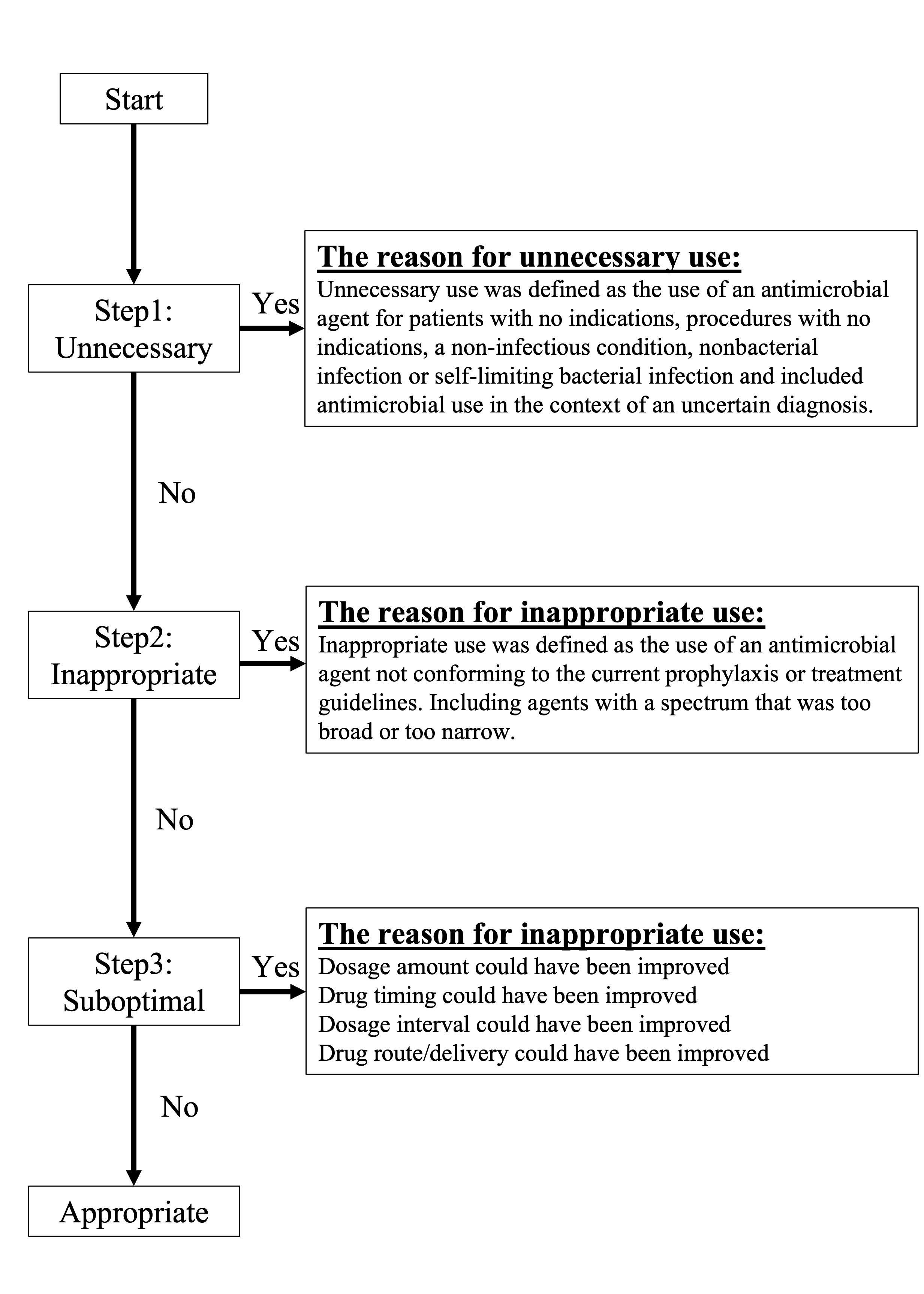 Supplementary Figure 2. Description of study population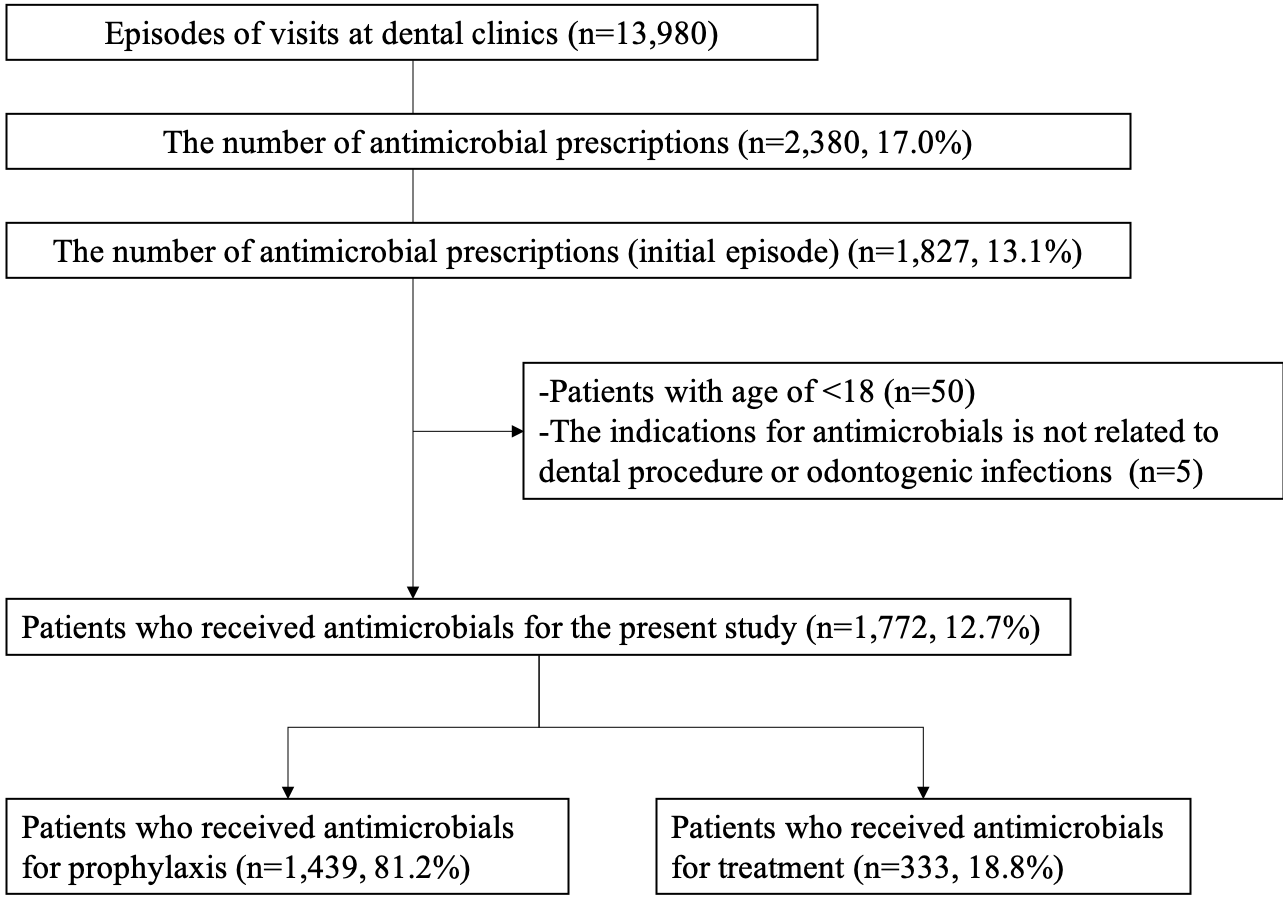 References1.	Wilson W, Taubert KA, Gewitz M, et al. Prevention of infective endocarditis: guidelines from the American Heart Association: a guideline from the American Heart Association Rheumatic Fever, Endocarditis, and Kawasaki Disease Committee, Council on Cardiovascular Disease in the Young, and the Council on Clinical Cardiology, Council on Cardiovascular Surgery and Anesthesia, and the Quality of Care and Outcomes Research Interdisciplinary Working Group. Circulation 2007;116:1736-1754.2.	Suda KJ, Henschel H, Patel U, Fitzpatrick MA, Evans CT. Use of Antibiotic Prophylaxis for Tooth Extractions, Dental Implants, and Periodontal Surgical Procedures. Open Forum Infect Dis 2018;5:ofx250.3.	Esposito M, Grusovin MG, Worthington HV. Interventions for replacing missing teeth: antibiotics at dental implant placement to prevent complications. Cochrane Database Syst Rev 2013:CD004152.4.	Lockhart PB, Loven B, Brennan MT, Fox PC. The evidence base for the efficacy of antibiotic prophylaxis in dental practice. The Journal of the American Dental Association 2007;138:458-474.5.	Sollecito TP, Abt E, Lockhart PB, et al. The use of prophylactic antibiotics prior to dental procedures in patients with prosthetic joints: Evidence-based clinical practice guideline for dental practitioners--a report of the American Dental Association Council on Scientific Affairs. J Am Dent Assoc 2015;146:11-16 e18.6.	Programme SDCE. Scottish Dental Clinical Effectiveness Programme. Drug prescribing for dentistry: dental clinical guidance. 3rd edition ed2011.7.	Mandell, Douglas, and Bennett's Principles and Practice of Infectious Diseases. Vol 2-Volume Set. nineth edition ed2020.8.	AAE Position Statement: AAE Guidance on the Use of Systemic Antibiotics in Endodontics. J Endod 2017;43:1409-1413.9.	Cope AL, Francis N, Wood F, Chestnutt IG. Systemic antibiotics for symptomatic apical periodontitis and acute apical abscess in adults. Cochrane Database Syst Rev 2018;9:CD010136.Patient populationProcedureDrug, Dosage, TimingReferencesPatients with a medical condition listed in the American Heart Association guidelinesProcedure involving manipulation of gingival tissue or treatment for periapical lesions or oral mucosa perforationAmoxicillin 2g orally pre-procedure onlyFor patients unable to take oral medication:ampicillin 2g, cefazolin or ceftriaxone 1g intravenously pre-procedure onlyFor patients with a history of penicillin or amoxicillin allergy: Cephalexin 2g or clindamycin 600mg, azithromycin or clarithromycin 500mg orally pre-procedure onlyFor patients with a history of penicillin or amoxicillin allergy unable to take oral medications:cefazolin or ceftriaxone 1g or clindamycin 600mg intravenously pre-procedure onlyWilson et al.1Patients with no medical conditions listed in the American Heart Association guidelinesTooth extractionAmoxicillin 2g or 3g orally pre-procedure onlySuda et al.2Patients with no medical conditions listed in the American Heart Association guidelinesImplant placementAmoxicillin 2g or 3g orally pre-procedure onlyEsposito et al.3Patients with no medical conditions listed in the American Heart Association guidelines, including patients with a prosthetic jointDental procedures except tooth extraction and implant placementAntimicrobial prophylaxis not recommendedLockhart et al.4Sollecito et al.5DiagnosisDrug, Dosage, TimingOdontogenic infections, including dental abscessAmoxicillin 500 mg PO three times daily6Amoxicillin-clavulanate 250 mg PO three times daily6Clindamycin 150 mg PO four times daily6Clarithromycin 250 mg PO two times daily6For patients with a history of penicillin allergy:Metronidazole 200 mg PO three times daily6PericoronitisAmoxicillin 500 mg PO three times daily6For patients with a history of penicillin allergy:Metronidazole 200 mg PO three times daily6SinusitisAmoxicillin 500 mg PO three times daily6,7Amoxicillin-clavulanate 500 mg PO three times daily 7For patients with a history of penicillin allergy:Doxycycline 100 mg PO twice times daily6Necrotizing ulcerative gingivitisAmoxicillin 500 mg PO three times daily6Metronidazole 500 mg PO three times daily7For patients with a history of penicillin allergy:Metronidazole 200 mg PO three times daily6Acute simple gingivitisAmoxicillin-clavulanate 500 mg PO three times daily7Clindamycin 450 mg PO three times daily7Sialadenitis and suppurative parotitisAmoxicillin-clavulanate 500 mg PO three times daily7Clindamycin, 600 mg PO three times daily7PeriodontitisAmoxicillin-clavulanate, 500 mg PO three times daily7MucositisOral antimicrobial therapy not recommended.7Endodontic infectionsAmoxicillin 500 mg PO three times daily8Acute periodontitis and acute apical abscessEffects of systemic antimicrobial unknown9CharacteristicsN=1,439DemographicsAge, year, median (range)   41 (18-98)Female sex  612 (42.5)Antimicrobial allergy    39 (2.7)Comorbidity/past medical history Valvular disease   11 (0.8) Post prosthetic valve placement    8 (0.6) History of infective endocarditis    1 (0.07) Unrepaired cyanotic chronic heart disease    8 (0.6) Cardiac transplantation recipient    2 (0.1) Cardiovascular implantable electronic device placement   11 (0.8) Coronary artery stent placement   24 (1.7) Total joint replacement   12 (0.8) Vascular stent placement    8 (0.6)Allergy to antimicrobial agents   39 (2.7)Primary dental procedure Wisdom tooth extraction  873 (60.7) Tooth extraction other than wisdom tooth  389 (27.0) Biopsy78 (5.4) Tumor removal23 (1.6) Cyst removal   18 (1.3) Other*   58 (4.0)Reason for antimicrobial prescriptions for prophylaxis Prevention of local infection and complications following tooth extraction 1, 244 (86.4) Prevention of infective endocarditis19 (1.3) Prevention of implant failure5 (0.4)Antimicrobial agent prescribed for prophylaxisAmoxicillin 1,378 (95.8)Clindamycin23 (1.6)3rd-generation cephalosporin13 (0.9)Clarithromycin7 (0.5) Amoxicillin/clavulanate    7 (0.5)Azithromycin5 (0.3)Other** 4 (0.3)Timing of antimicrobial administration in all instances of prophylactic usePost-procedural only697 (48.4)Pre- and post-procedural433 (30.1)Pre-procedural only309 (21.5)CharacteristicsN=333DemographicsAge, year, median (range)   63 (18-100)Female sex  151 (45.3)Antimicrobial allergy    14 (4.2)Presentation Odontalgia  107 (32.1) Mucosal swelling103 (30.9) Mucosal discharge   67 (20.1) Facial swelling   39 (11.7) Oral swelling   27 (8.1) Abscess formation   27 (8.1) Pain on biting   17 (5.1) Trismus   17 (5.1) Fever    3 (0.9) Headache    2 (0.6) Lymphadenopathy    2 (0.6)Dentist's diagnosis related to antimicrobial prescriptions for treatment Mandibular osteomyelitis   83 (24.9) Apical periodontitis   37 (11.1) Pericoronitis   34 (10.2) Dental abscess   32 (9.6) Facial cellulitis from odontogenic infection   24 (7.2) Acute odontogenic maxillary sinusitis   24 (7.2) Acute gingivitis   22 (6.6) Periodontitis   14 (4.2) Local infection following post tooth extraction   11 (3.3) Sialadenitis    6 (1.8) Osteonecrosis    6 (1.8) Alveolar osteitis　  5 (1.5) Just-in-case*    7 (2.1) Others**   28 (8.4)Primary dental procedure None238 (71.5) Incision and drainage   27 (8.1) Washing   19 (5.7) Wisdom tooth or other tooth extraction   14 (4.2) Root canal treatment    7 (2.1)Teeth cleaning    6 (1.8) Others***   23 (6.9)Antimicrobial agent Amoxicillin 167 (50.2) Amoxicillin/clavulanate   98 (29.4)Macrolide (Clarithromycin, azithromycin)24 (7.2)Quinolone (Levofloxacin, Sitafloxacin)23 (6.9)Clindamycin15 (4.5)Tetracycline (Minocycline and Doxycycline)5 (1.5)Penicillin + clarithromycin1 (0.3)